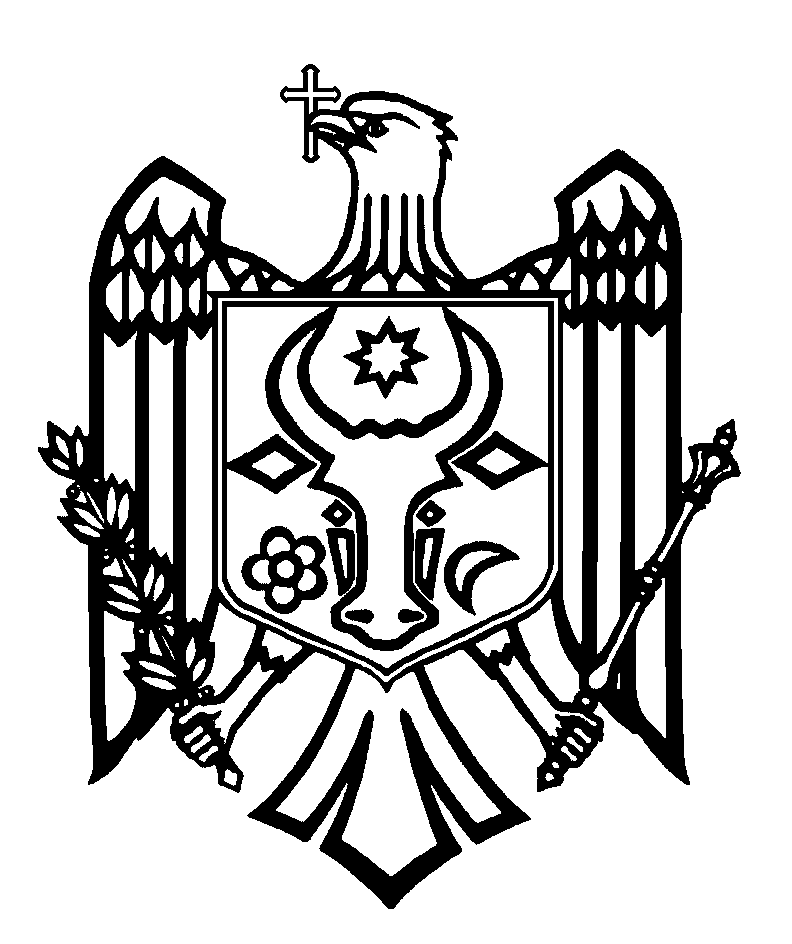 ПЕРЕВОДСЧЕТНАЯ ПАЛАТА РЕСПУБЛИКИ МОЛДОВАП О С Т А Н О В Л Е Н И Е № 17от 24 мая 2022 годапо Отчету финансового аудита Отчета Правительства об исполнении бюджета государственного социального страхования за 2021 год Счетная палата, в присутствии министра труда и социальной защиты, г-на Марчела Спатарь; генерального директора Национальной кассы социального страхования, г-жи Елены Цыбырнэ; начальника Отдела политики в области первичной и коммунитарной медицинской помощи Министерства здравоохранения, г-жи Татьяны Затык; начальника Отдела финансов в области здравоохранения и социальной защиты Министерства финансов, г-жи Татьяны Бучарски; начальника Отдела государственного бюджета и национального публичного бюджета Министерства финансов, г-жи Валентины Басок; начальника Отдела отчетности Министерства финансов, г-жи Надежды Слова; начальника Управления инспекции социальных пособий Социальной инспекции, г-жи Алины Дашков; заместителя начальника Департамента гражданского состояния Агентства публичных услуг, г-жи Вероники Бусуйок - Волосатый; начальника Главного финансово-экономического управления Агентства публичных услуг, г-жи Людмилы Ницэ, а также других ответственных лиц, в рамках видео-заседания, руководствуясь ст.3 (1), ст.5 (1) a) и ст.32 (3) б) Закона об организации и функционировании Счетной палаты Республики Молдова, рассмотрела Отчет финансового аудита Отчета Правительства об исполнении бюджета государственного социального страхования за 2021 год.    Миссия внешнего публичного аудита была проведена в соответствии с Программами аудиторской деятельности Счетной палаты на 2021 и, соответственно, 2022 годы, с целью предоставления разумной уверенности в том, что Отчет Правительства об исполнении бюджета государственного социального страхования за 2021 год не содержит, в целом,  существенных искажений вследствие мошенничества или ошибок, а также вынесения соответствующего мнения. Внешний публичный аудит был запланирован и проведен в соответствии с Международными стандартами Высших органов аудита, применяемыми Счетной палатой.Рассмотрев представленный Отчет аудита, Счетная палатаУСТАНОВИЛА:Отчет Правительства об исполнении бюджета государственного социального страхования за 2021 год представляет, во всех существенных аспектах, правильную и достоверную ситуацию, в соответствии с применяемой нормативной базой по отчетности.Исходя из вышеизложенного, на основании ст.14 (2), ст.15 d) и ст.37 (2) Закона №260 от 07.12.2017, Счетная палата  ПОСТАНОВЛЯЕТ: Утвердить Отчет финансового аудита Отчета Правительства об исполнении бюджета государственного социального страхования за 2021 год, приложенный к настоящему Постановлению. Настоящее Постановление и Отчет аудита направить: Парламенту Республики Молдова для информирования и, в случае необходимости, рассмотрения в рамках Парламентской комиссии по контролю за публичными финансами;Президенту Республики Молдова для информирования;Правительству Республики Молдова для информирования принятия мер по обеспечению мониторинга внедрения рекомендаций внешнего публичного аудита;Министерству финансов, Министерству труда и социальной защиты, Министерству здравоохранения, Агентству публичных услуг для рассмотрения согласно компетенциям и обеспечения внедрения рекомендаций из Отчета аудита;Национальной кассе социального страхования для принятия к сведению и обеспечения внедрения рекомендаций, представленных в Отчете аудита;Административному совету Национальной кассы социального страхования для ознакомления с результатами внешнего публичного аудита и мониторинга внедрения представленных рекомендаций.       Настоящее Постановление и Отчет финансового аудита Отчета Правительства об исполнении бюджета государственного социального страхования за 2021 год опубликовать в Официальном мониторе Республики Молдова, в соответствии со ст.6 (2) Закона №260 от 07.12.2017. Настоящее Постановление вступает в силу со дня опубликования в Официальном мониторе Республики Молдова и может быть обжаловано путем предварительного уведомления в адрес его эмитента в течение 30 дней со дня опубликования. В административном порядке Постановление может быть обжаловано в Суде Кишинэу, офис Рышкань (MD-2068, мун. Кишинэу, ул. Киев, 3), в 30-дневный срок со дня сообщения ответа на предварительное уведомление или с даты истечения срока, предусмотренного для его разрешения. О принятых мерах по выполнению аудиторских рекомендаций проинформировать Счетную палату в течение 6 месяцев со дня вступления в силу Постановления. Постановление и Отчет финансового аудита Отчета Правительства об исполнении бюджета государственного социального страхования за 2021 год опубликовать на официальном сайте Счетной палаты (https://www.ccrm.md/ro/decisions).Виорел КЕТРАРУ,Вице-Председатель